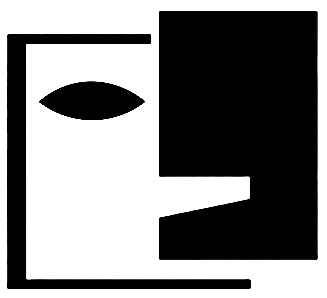 67. OgólnopolskiKonkursRecytatorskiELIMINACJE MIEJSKIEHARMONOGRAM PRZESŁUCHAŃRECYTACJA   młodzieżgodz. 10.00Aleksandra ZarębaJulia AugustynZuzanna SekułaDaria MadejLaura ZaworaJulia MeresJoanna SochaRECYTACJA   dorośligodz. 11.30Magdalena GołąbekJulian BoduszekWYWIEDZIONE ZE SŁOWA godz. 12.00Zuzanna PasternyWiktor FrankowiczPOEZJA ŚPIEWANAgodz. 12.30Marta TomeczekMarta Pracownik